       MARLDON PARISH COUNCIL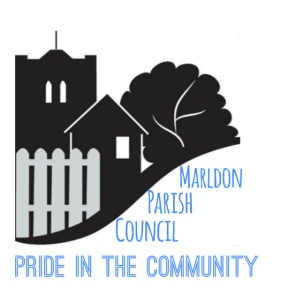 EXTRAORDINARY PARISH COUNCIL MEETING – TUESDAY 23RD MARCH 2021 @ 7pmPlease note under the Openness of Local Government Bodies Regulations 2014 this meeting has been advertised as a ‘virtual’ Meeting as permitted by the Local Authorities (Coronavirus) (Flexibility of Local Authority Police and Crime Panel Meetings) (England and Wales) Regulations 2020 No.392.  Dear Councillors, You are hereby summoned to attend an URGENT EXTRAORDINARY  Meeting of Marldon Parish Council on TUESDAY  23rdth March  2021 @ 7.pm –Councillors ONLY - please sign in by 6.45pm if possible, to ensure we can address any technical issues prior to the start of the meeting.  THERE WILL BE NO PUBLIC FORUM  i.e. no questions/answersAGENDA:APOLOGIES:CONFIDENTIAL MATTERS:3.     RESOLUTION TO DETERMINE THE WORDING NOW REQUIRED BY THE         SECRETARY OF STATE TO FORWARD THE PUBLIC WORKS LOAN APPLICATION  FOR APPROVAL AS REQUESTED BY THE SECRETARY OF STATE’S OFFICE dated 17.03.214. UPDATE: TORFIELD PLAY PARKZOOM MEETING ACCESS DETAILS:Topic: URGENT EXTRAORDINARY MEETINGTime: Mar 23, 2021 07:00 PM LondonJoin Zoom Meetinghttps://zoom.us/j/93980821943?pwd=OFdqajlzdVdCOHc2dWRZQnBqYnNTZz09Meeting ID: 939 8082 1943Passcode: 303469The ClerkMrs S J Watt17 March 2021